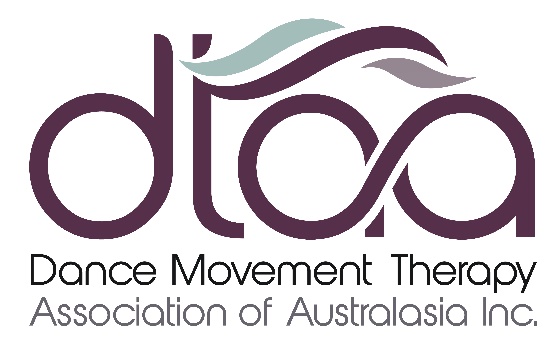 ARBN: 633105736DTAA NOMINATION FOR EXECUTIVE POSITION – SECONDER APPROVALPlease complete this form, SAVE as your Name and email to the person you are Seconding the Nomination for.  This form will then be uploaded to the Nomination Form as an attachment and submitted to DTAA.I, NAME HERE, hereby SECOND THE NOMINATION of NAME HERE for the EXECUTIVE POSITION of DTAA POSITION HERE.Signed by Seconder:Full Name: Email Address:DTAA Prof. Registration No. Date Signed: